                      Bài tập: Bé hãy tô màu vàng những con gà con có chữ cái g. Con gà có chữ cái khác tô màu theo ý thích. Bé tô theo nét chấm mờ và tô màu hoàn thiện tổ ong. Bé hãy tô màu chữ cái g.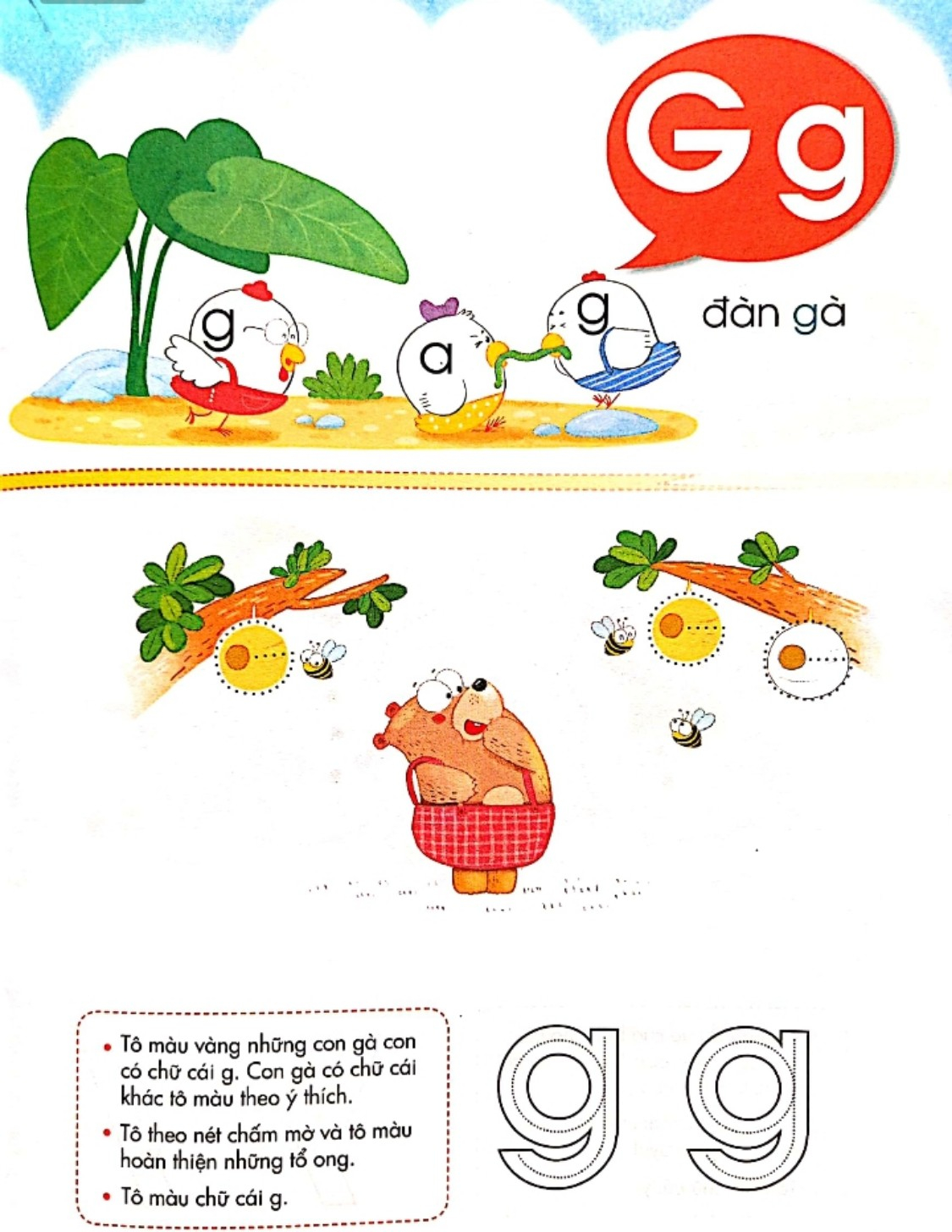 TRƯỜNG MẦM NON GIANG BIÊN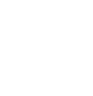 BÀI TẬP TRẺ  4 – 5 TUỔI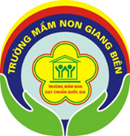       Họ và tên trẻ: ....................................................................    Lớp: ...............................................................................